Finansieringsplan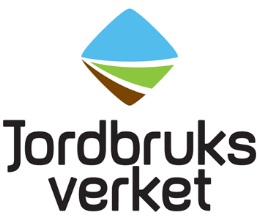 Finansieringsplanen ska fyllas i först efter att ni fått meddelande om prioritering men senast den 15 oktober 2022. I total budget ingår finansiering från EU, svenskt anslag samt medfinansiering i form av övrigt offentligt stöd (ÖOS) och/eller offentliga resurser (OR). Kravet om medfinansiering är 33 procent ÖOS/OR.Tabell  FinansieringsplanInsatsområdeIngående verksamheterProcentsats av totalenTotal budgetGenomförandeGenomförande av insatser, inklusive verksamhet i samarbete och förberedelse av samarbete inom den lokala utvecklingsstrateginDriftFörvaltning, övervakning, uppföljning och utvärdering samt leda genomförandet av den lokala utvecklingsstrateginMax 25 procent av tilldelad total budgetSumma100 %